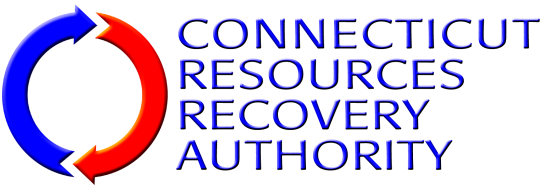 Individuals and firms that have an interest in the Connecticut Resources Recovery Authority (“CRRA”) solicitation listed below are encouraged to submit this Notice Of Interest Form to CRRA as early as they can. Forms should be submitted no later than the date specified below. Request For Bids/Proposals/ Qualifications documents and other information released by CRRA related to the solicitation will be directly provided to those firms that have submitted this Form to CRRA.Provide the following information about the individual/firm and the contact person for the firm.Submit this form to the CRRA contact listed below via e-mail, fax or correspondence as listed below.Solicitation:PUBLIC RELATIONS SERVICESRFB/P/Q Number:14-PA-001Name of Individual/Firm:Name of Contact Person:Title of Contact Person:Mailing Address 1:Mailing Address 2:City, State, Zip CodeTelephone Number:Fax Number:E-Mail Address:CRRA Contact:Roger GuzowskiE-Mail Address:rguzowski@crra.orgFax Number:(860) 757-7742Correspondence Address: Resources Recovery Authority100 Constitution Plaza, 6th Floor